       Espanol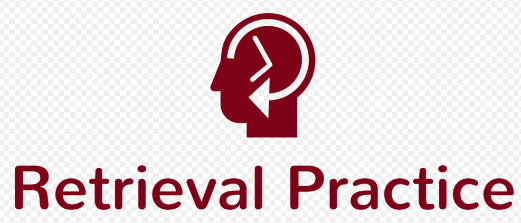 Simply click on the relevant link (or copy and paste it into a web-browser) below to practise using the Quizlet cards or quizzes introduced in your topic lessons.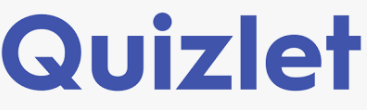 AutumnAutumnTopicQuizlet linkSpringSpringSpringTopicTopicQuizlet linkFruits and vegFRUTAS Y VERDURAShttps://quizlet.com/_66wng3​My familyLa familiahttps://quizlet.com/_67py8sSportsLos deporteshttps://quizlet.com/_67q2wmBody partsLas partes del cuerpo humano.https://quizlet.com/_69ciea​ClothesLa ropahttps://quizlet.com/_6cgmd8SummerSummerSummerTopicTopicQuizlet linkSpanish adjectivesLos adjetivoshttps://quizlet.com/_6odyupAnimals and coloursLos animales y los coloreshttps://quizlet.com/_6oe2hs​The weatherEl Tiempohttps://quizlet.com/_6p4b9pDays of the week/ months of the year.Dias de la semana y meses del anohttps://quizlet.com/_6p4c07​